Korespondensi Judul Paper : Determinan Obesitas pada Anak Usia Sekolah Dasar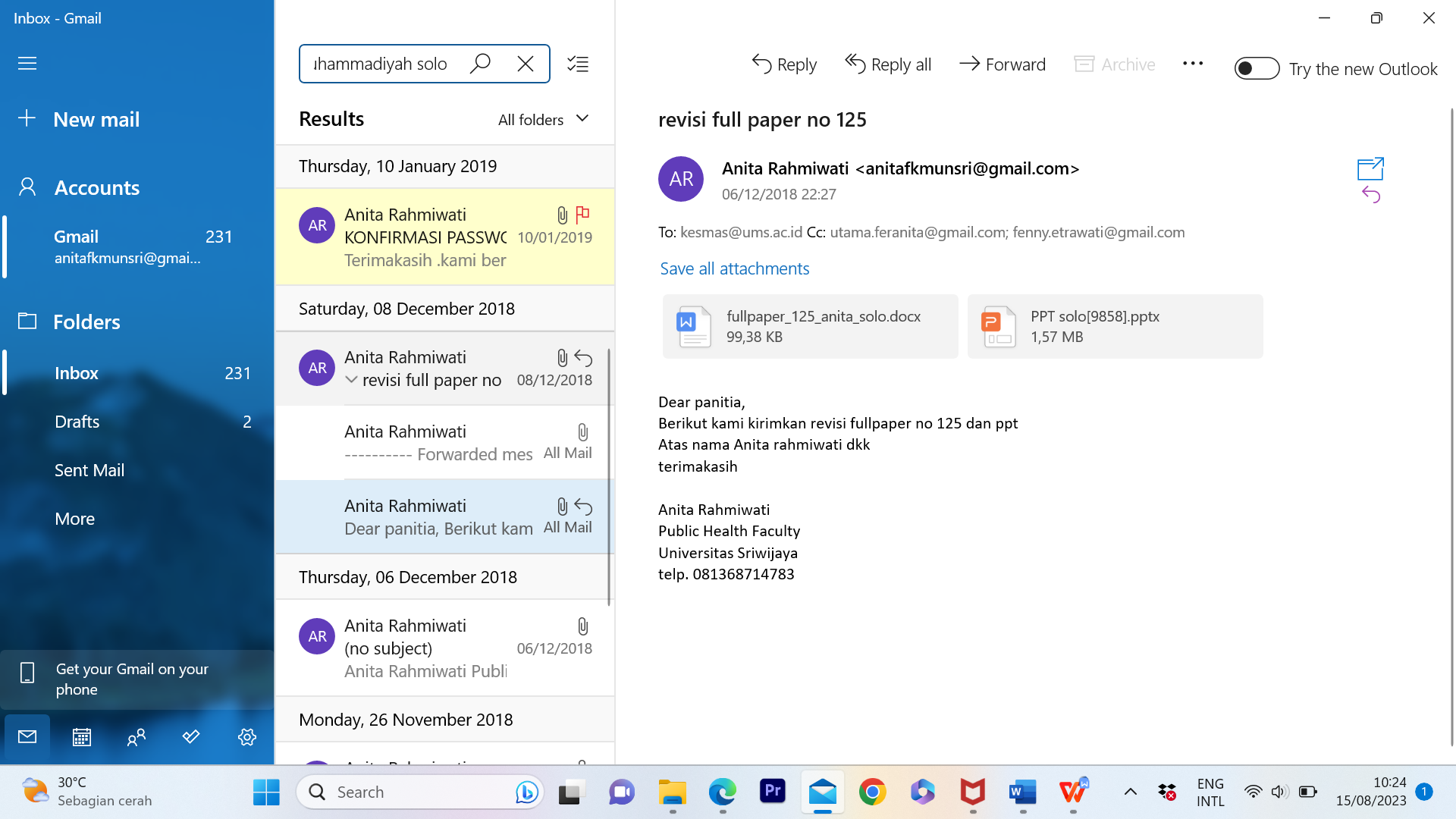 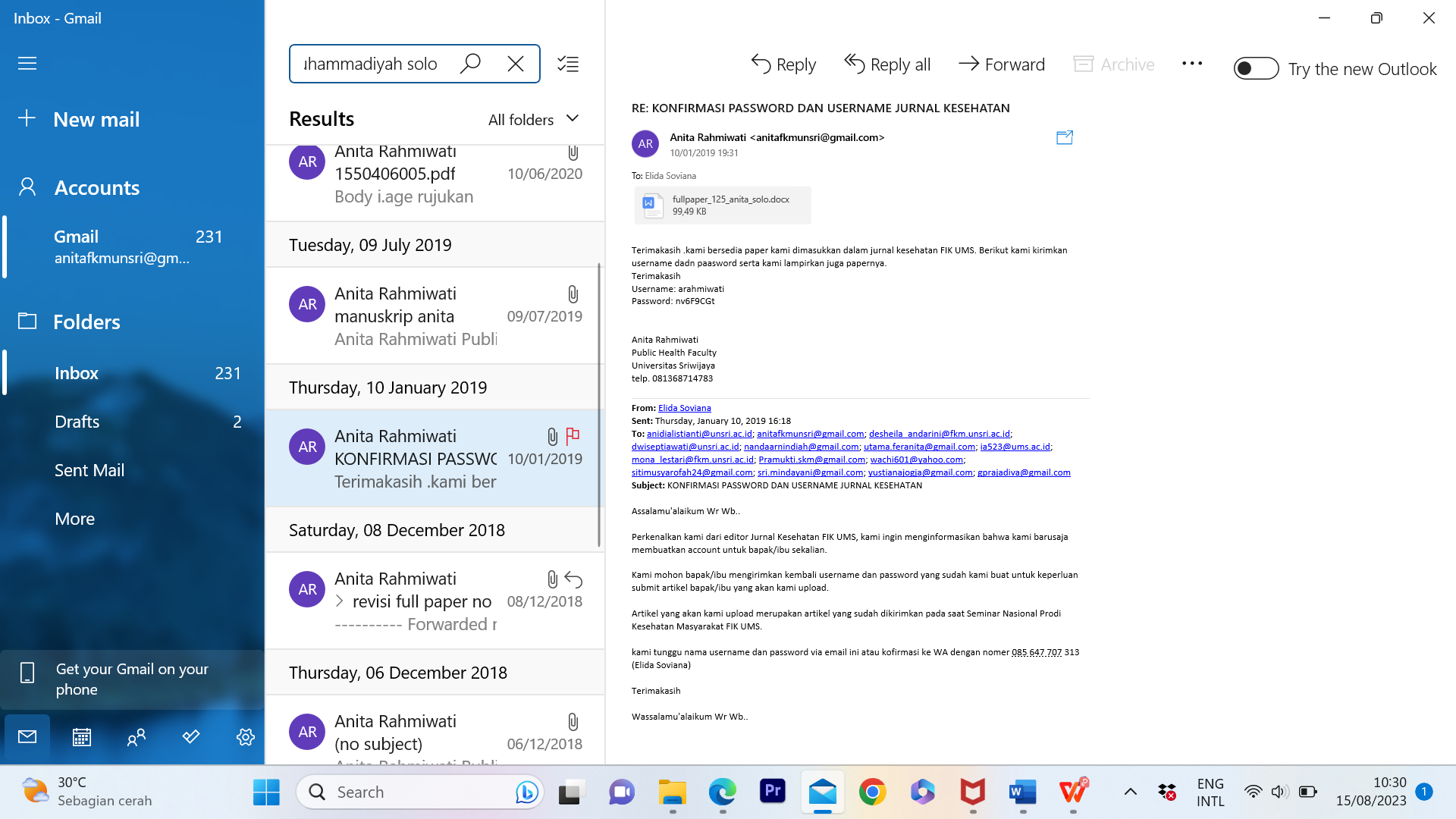 